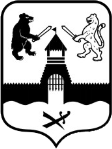 Российская ФедерацияНовгородская областьАдминистрация СОЛЕЦКОГО муниципального районаПОСТАНОВЛЕНИЕот 15.05.2017 № 651 (в редакции постановлений Администрации муниципального района от 05.06.2017 № 764, от 30.06.2017 №925, от 25.12.2017 №2075, от 05.03.2018 №570, от 08.06.2018 № 1107)г. СольцыОб утверждении муниципальной программы Солецкого городского поселения «Формирование современной городской среды на территории города Сольцы на 2017-2022 годы»В соответствии с Федеральным законом от  6 октября 2003 года №131-ФЗ «Об общих принципах организации местного самоуправления в Российской Федерации», статьёй 179 Бюджетного кодекса Российской Федерации, Порядком принятия решений о разработке муниципальных программ Солецкого муниципального района, Солецкого городского поселения, их формирования и реализации, утвержденным постановлением Администрации муниципального района от 17.09.2013 № 1692 (в редакции постановлений от 29.12.2015 №1868, от 20.05.2016 №755, от 21.11.2016 №1805, от 23.01.2017 №87), Администрация муниципального района ПОСТАНОВЛЯЕТ:1. Утвердить прилагаемую муниципальную программу Солецкого городского поселения «Формирование современной городской среды на территории города Сольцы на 2017-2022 годы».2. Опубликовать настоящее постановление в периодическом печатном издании бюллетень «Солецкий вестник» и разместить на официальном сайте Администрации Солецкого муниципального района в информационно – телекоммуникационной сети «Интернет».Глава муниципального района    А.Я. КотовУтверждена     постановлением Администрации                                                                    муниципального района                                                                           от 15.05.2017 № 651ПАСПОРТмуниципальной программы Солецкого городского поселения «Формирование современной городской среды на территории города Сольцы на 2017-2022 годы»1. Ответственный исполнитель муниципальной программы:отдел градостроительства и благоустройства Администрации Солецкого муниципального района (далее – отдел градостроительства и благоустройства);2. Соисполнители муниципальной программы:Муниципальное бюджетное учреждение «Солецкое городское хозяйство» (далее – МБУ «Солецкое городское хозяйство»).3. Подпрограммы муниципальной программы: Отсутствуют.4. Цели, задачи и целевые показатели муниципальной программы:5.  Сроки реализации муниципальной  программы: 2017– 2022 годы.6. Объемы и источники финансирования муниципальной  программы в целом и по годам реализации (тыс. руб.):7. Ожидаемые конечные результаты реализации муниципальной программы:Прогнозируемые конечные результаты реализации муниципальной программы предусматривают ежегодное повышение уровня комплексного благоустройства в среднем 10 дворовых территорий 10 многоквартирных домов, благоустройство на основании реализации проверенных ГБУ «Региональный центр по ценообразованию в строительстве Новгородской области»,  сметных расчетов стоимости работ, 1 наиболее посещаемой территорий общего пользования города Сольцы.  В результате реализации программы ожидается улучшение условий, обеспечивающих комфортность проживания граждан, улучшение качества жизни населения на территории города Сольцы.Общая характеристика текущего состояния соответствующей сферы социально-экономического развития города Сольцы, приоритеты и цели в указанной сфереМуниципальная программа разработана с целью улучшения благоприятных, комфортных и безопасных условий проживания населения, а также развития и обустройства наиболее посещаемых муниципальных территорий общего пользования, парка города Сольцы. Реализация муниципальной программы осуществляется по четырем направлениям:- благоустройство дворовых территорий многоквартирных жилых домов города Сольцы;- благоустройство наиболее посещаемых муниципальных территорий общего пользования города Сольцы.-обустройство городского парка;          -проверка сметных расчетов стоимости работ по благоустройству наиболее посещаемых общественных территорий и обустройству городского парка ГБУ «Региональный центр по ценообразованию в строительстве Новгородской области».Благоустройство - совокупность мероприятий, направленных на создание благоприятных, здоровых и культурных условий жизни и досуга населения на территории муниципального образования, включающих в себя работы по строительству и ремонту объектов благоустройства, малых архитектурных форм, надлежащему санитарному содержанию территорий, освещению, озеленению, обустройству городской среды, внешней рекламы и информации, созданию внешнего облика города. Проблема благоустройства территории является одной из самых насущных, требующей каждодневного внимания и эффективного решения. Необходимо принятие комплекса мер, направленных на приведение в надлежащее состояние территорий общего пользования, придомовых территорий многоквартирных жилых домов, городского парка.Дворовые территории являются важнейшей составной частью транспортной системы. От уровня транспортно-эксплуатационного состояния дворовых территорий многоквартирных домов и проездов к дворовым территориям во многом зависит качество жизни населения. Текущее состояние большинства дворовых территорий не соответствует современным требованиям к местам проживания граждан, обусловленным нормами Градостроительного и Жилищного кодексов Российской Федерации, а именно: значительная часть асфальтобетонного покрытия проездов к многоквартирным жилым домам имеет высокую степень износа, так как срок службы дорожных покрытий с момента застройки города многоквартирными домами истек, практически не производятся работы по озеленению дворовых территорий. Существующее положение обусловлено рядом факторов: введение новых современных требований к благоустройству и содержанию дворовых территорий, недостаточное финансирование мероприятий в предыдущие годы, отсутствие комплексного подхода к решению проблемы формирования и обеспечения среды, комфортной и благоприятной для проживания населения. До настоящего времени благоустройство дворовых территорий осуществлялось по отдельным видам работ без взаимной увязки элементов благоустройства. Некоторые виды работ по благоустройству практически не производились. Благоустройство дворовых территорий невозможно осуществлять без комплексного подхода. При отсутствии проекта благоустройства получить многофункциональную адаптивную среду для проживания граждан не представляется возможным. При выполнении работ по благоустройству необходимо учитывать мнение жителей и сложившуюся инфраструктуру территории дворов для определения функциональных зон и выполнения других мероприятий. Комплексное благоустройство дворовых территорий позволит поддержать их в удовлетворительном состоянии, повысить уровень благоустройства, выполнить архитектурно-планировочную организацию территории, обеспечить здоровые условия отдыха и жизни жителей.В рамках муниципальной программы субсидии областного бюджета предоставляются на софинансирование расходных обязательств, связанных с благоустройством дворовых  территорий многоквартирных домов, исходя из минимального перечня видов работ по благоустройству дворовых территорий многоквартирных домов, и  включают следующие виды работ и их предельную стоимость: ремонт дворовых проездов (асфальтовое покрытие на 1 кв.метр с установкой бортового камня) - 1,55тыс.рублей;обеспечение освещенности дворовых территорий (в том числе установка фонарных столбов, стоимость за единицу) - 20,0 тыс.рублей;установка скамеек (стоимость за единицу) - 5,0 тыс.рублей;установка урн для мусора (стоимость за единицу) - 2,0 тыс.рублей.Нормативная стоимость (единичные расценки) работ по благоустройству, входящих в состав минимального перечня работ приведена в соответствии с государственной программой Новгородской области «Формирование современной городской среды на территории муниципальных образований Новгородской области на 2018 - 2022 годы», утвержденной постановлением Правительства Новгородской области от 01.09.2017 №305:Дополнительный перечень работ с приложением образцов элементов благоустройства, предлагаемых к размещению на дворовой территории, осуществляется в соответствии  с нормативной стоимостью в 2018 году не более:оборудование детских и (или) спортивных площадок (стоимость за комплекс) - 112,6 тыс. рублей;оборудование автомобильных парковок (кв. м) - 2,1 тыс. рублей;озеленение территорий (кв. м) - 0,3 тыс. рублей.Адресный перечень дворовых территорий многоквартирных домов, благоустраиваемых в  ходе реализации муниципальной программы	Адресный перечень общественных территорий, благоустраиваемых в ходе реализации муниципальной программы 	Адресный перечень городских парков, благоустраиваемых в ходе реализации муниципальной программыПорядок и сроки проведения ранжирования определены постановлением Администрации муниципального района от 13.03.2017 № 344.Программой предусматривается наличие средств собственников помещений многоквартирных домов в размере 10% от общей стоимости работ по благоустройству дворовых территорий многоквартирных домов, исходя из минимального перечня видов работ по благоустройству дворовых территорий многоквартирных домов.Дополнительный перечень работ по благоустройству выполняется по решению и за счет заинтересованных лиц в размере 30% от общей стоимости работ с софинансированием за счет средств субсидии в размере 10% от общей стоимости работ. Разработка, обсуждение с заинтересованными лицами и утверждение дизайн-проектов благоустройства дворовых территорий, включенных в Программу, содержащих описание предполагаемого проекта, перечня (в том числе в виде соответствующих визуализированных изображений) элементов благоустройства, предлагаемых к размещению на соответствующей дворовой территории, осуществляется в  следующем порядке.Разработка дизайн-проекта в отношении дворовых территорий многоквартирных домов, расположенных на территории Солецкого городского поселения и территорий общего пользования Солецкого городского поселения, осуществляется в соответствии с Правилами благоустройства территории Солецкого городского поселения, требованиями Градостроительного кодекса Российской Федерации, а также действующими строительными, санитарными и иными нормами и правилами.Разработка дизайн-проекта в отношении дворовых территорий многоквартирных домов, расположенных на территории города Сольцы и территорий общего пользования города Сольцы осуществляется отделом градостроительства и благоустройства совместно с Муниципальным бюджетным учреждением «Солецкое городское хозяйство» в течение четырнадцати дней со дня утверждения общественной комиссией протокола оценки (ранжирования) заявок заинтересованных лиц на включение в адресный перечень дворовых территорий проекта программы и протокола оценки предложений граждан, организаций на включение в адресный перечень территорий общего пользования города Сольцы.Разработка дизайн-проекта благоустройства дворовой территории многоквартирного дома осуществляется с учетом минимальных и дополнительных перечней работ по благоустройству дворовой территории, установленных постановлением Правительства Новгородской области от 01.09.2017 №305 «Об утверждении государственной программы Новгородской области «Формирование современной городской среды на территории муниципальных образований Новгородской области на 2018 - 2022 годы и утвержденных протоколом общего собрания собственников помещений в многоквартирном доме, в отношении которой разрабатывается дизайн-проект благоустройства.	В целях обсуждения, согласования и утверждения дизайн-проекта благоустройства дворовой территории многоквартирного дома, отдел градостроительства и благоустройства уведомляет уполномоченное лицо, которое вправе действовать в интересах всех собственников помещений в многоквартирном доме, придомовая территория которого включена в адресный перечень дворовых территорий проекта программы (далее – уполномоченное лицо), о готовности дизайн-проекта в течение 1 рабочего дня со дня изготовления дизайн-проекта.Уполномоченное лицо обеспечивает обсуждение, согласование дизайн-проекта благоустройства дворовой территории многоквартирного дома, для дальнейшего его утверждения в срок, не превышающий 3 рабочих дней.Утверждение дизайн-проекта благоустройства дворовой территории многоквартирного дома осуществляется отделом градостроительства и благоустройства совместно с Муниципальным бюджетным учреждением «Солецкое городское хозяйство» в течение двух рабочих дней со дня согласования дизайн-проекта дворовой территории многоквартирного дома уполномоченным лицом.Включение общественной территории, благоустраиваемой в ходе реализации Программы в 2018 году, в адресный перечень Программы осуществляется общественной комиссией по итогам опроса граждан по отбору общественной территории и (или) дизайн-проектов благоустройства таких территорий, в соответствии с Указом Губернатора Новгородской области от 29.12.2017 №524 «О мерах по отбору общественных территорий, подлежащих благоустройству, и (или) дизайн-проектов благоустройства общественных территорий.Дизайн-проект на благоустройство дворовой территории многоквартирного дома утверждается в двух экземплярах, один из которых хранится в отделе градостроительства и благоустройства, другой у уполномоченного лица. Дизайн-проект на благоустройство территории общего пользования утверждается в одном экземпляре и хранится в отделе градостроительства и благоустройства.Условием реализации Программы является проведения мероприятий по благоустройству дворовых и общественных территорий с учетом необходимости обеспечения фактической, пространственной и информационной доступности зданий, сооружений, дворовых и общественных территорий для инвалидов и других маломобильных групп населения.Проведение мероприятий по благоустройству дворовых территорий многоквартирных домов, общественных территорий осуществляется с учетом синхронизации мероприятий муниципальных программ по строительству (реконструкции, ремонту) объектов недвижимого имущества, программ по ремонту и модернизации инженерных сетей, дорог и иных объектов, расположенных на соответствующей территории.Основные показатели и анализ социальных, финансово-экономических и прочих рисков реализации муниципальной программы:Основными показателями реализации муниципальной программы являются:- благоустройство дворовых территории многоквартирных домов;-благоустройство наиболее посещаемых территорий общего пользования;-обустройство городского парка. Наиболее значимые риски, основные причины их возникновения, перечни предупреждающих и компенсирующих мероприятий приведены ниже:Механизм управления реализацией муниципальной программыМуниципальная программа предусматривает реализацию в 2017-2022 годах системы мероприятий, ориентированных на решение проблем благоустройства на территории города Сольцы.Оперативный контроль за ходом реализации муниципальной программы и систематизацию информации о ходе ее реализации обеспечивает отдел градостроительства и благоустройства.Отдел градостроительства и благоустройства до 5 июля текущего года и до 20 февраля года, следующего за отчетным, готовит полугодовой и годовой отчеты о ходе реализации муниципальной программы, обеспечивает их согласование с Главой муниципального района и первым заместителем Главы администрации муниципального района и направляет их в отдел по организационным и общим вопросам Администрации муниципального района. Расчёт интегральной эффективности оценки эффективности реализации программы составляется до 20 февраля года, следующего за отчётным.К отчету прилагается пояснительная записка. В случае невыполнения запланированных мероприятий и целевых показателей муниципальной программы в пояснительной записке указываются сведения о причинах невыполнения, а также информация о причинах неполного освоения финансовых средств.Общественный контроль	Контроль за реализацией муниципальной программы осуществляет общественная комиссия. Порядок работы и состав Общественной комиссии утвержден постановлением Администрации муниципального района от 13.03.2017 № 344.Мероприятия муниципальной программы Солецкого городского поселения «Формирование современной городской среды на территории города Сольцы на 2017-2022 годы»:».№п/пЦели, задачи муниципальной программы, наименование и единица измерения целевого показателяЗначение целевого показателя по годамЗначение целевого показателя по годамЗначение целевого показателя по годамЗначение целевого показателя по годамЗначение целевого показателя по годамЗначение целевого показателя по годам№п/пЦели, задачи муниципальной программы, наименование и единица измерения целевого показателя201720182019202020212022123456781.Цель 1. Улучшение благоприятных и комфортных условий проживания населения, а также развитие и обустройство наиболее посещаемых муниципальных территорий общего пользования города СольцыЦель 1. Улучшение благоприятных и комфортных условий проживания населения, а также развитие и обустройство наиболее посещаемых муниципальных территорий общего пользования города СольцыЦель 1. Улучшение благоприятных и комфортных условий проживания населения, а также развитие и обустройство наиболее посещаемых муниципальных территорий общего пользования города СольцыЦель 1. Улучшение благоприятных и комфортных условий проживания населения, а также развитие и обустройство наиболее посещаемых муниципальных территорий общего пользования города СольцыЦель 1. Улучшение благоприятных и комфортных условий проживания населения, а также развитие и обустройство наиболее посещаемых муниципальных территорий общего пользования города СольцыЦель 1. Улучшение благоприятных и комфортных условий проживания населения, а также развитие и обустройство наиболее посещаемых муниципальных территорий общего пользования города СольцыЦель 1. Улучшение благоприятных и комфортных условий проживания населения, а также развитие и обустройство наиболее посещаемых муниципальных территорий общего пользования города Сольцы1.1.Задача 1. Улучшение комплексного благоустройства дворовых территорий многоквартирных жилых домов города СольцыЗадача 1. Улучшение комплексного благоустройства дворовых территорий многоквартирных жилых домов города СольцыЗадача 1. Улучшение комплексного благоустройства дворовых территорий многоквартирных жилых домов города СольцыЗадача 1. Улучшение комплексного благоустройства дворовых территорий многоквартирных жилых домов города СольцыЗадача 1. Улучшение комплексного благоустройства дворовых территорий многоквартирных жилых домов города СольцыЗадача 1. Улучшение комплексного благоустройства дворовых территорий многоквартирных жилых домов города СольцыЗадача 1. Улучшение комплексного благоустройства дворовых территорий многоквартирных жилых домов города Сольцы1.1.1.Показатель 1. Количество благоустроенных дворовых территорий многоквартирных домов (ед.)121188881.2Задача 2. Улучшение комплексного благоустройства наиболее посещаемых муниципальных территорий общего пользования города СольцыЗадача 2. Улучшение комплексного благоустройства наиболее посещаемых муниципальных территорий общего пользования города СольцыЗадача 2. Улучшение комплексного благоустройства наиболее посещаемых муниципальных территорий общего пользования города СольцыЗадача 2. Улучшение комплексного благоустройства наиболее посещаемых муниципальных территорий общего пользования города СольцыЗадача 2. Улучшение комплексного благоустройства наиболее посещаемых муниципальных территорий общего пользования города СольцыЗадача 2. Улучшение комплексного благоустройства наиболее посещаемых муниципальных территорий общего пользования города СольцыЗадача 2. Улучшение комплексного благоустройства наиболее посещаемых муниципальных территорий общего пользования города Сольцы1.2.1.Показатель 1. Количество благоустроенных  наиболее посещаемых муниципальных территорий общего пользования (ед.)1111111.2.2.Показатель 2. Количество разработанных проектных документаций (дизайн –проектов) обустройства общественных территорий (ед.)-111111.3.Задача 3. Улучшение комплексного благоустройства парка города СольцыЗадача 3. Улучшение комплексного благоустройства парка города СольцыЗадача 3. Улучшение комплексного благоустройства парка города СольцыЗадача 3. Улучшение комплексного благоустройства парка города СольцыЗадача 3. Улучшение комплексного благоустройства парка города СольцыЗадача 3. Улучшение комплексного благоустройства парка города СольцыЗадача 3. Улучшение комплексного благоустройства парка города Сольцы1.3.1Показатель 1. Количество обустроенных городских парков (ед.)1000001.4.Задача 4. Составление и проверка сметных расчетов стоимости работ по благоустройству наиболее посещаемых общественных территорий и обустройству городского паркаЗадача 4. Составление и проверка сметных расчетов стоимости работ по благоустройству наиболее посещаемых общественных территорий и обустройству городского паркаЗадача 4. Составление и проверка сметных расчетов стоимости работ по благоустройству наиболее посещаемых общественных территорий и обустройству городского паркаЗадача 4. Составление и проверка сметных расчетов стоимости работ по благоустройству наиболее посещаемых общественных территорий и обустройству городского паркаЗадача 4. Составление и проверка сметных расчетов стоимости работ по благоустройству наиболее посещаемых общественных территорий и обустройству городского паркаЗадача 4. Составление и проверка сметных расчетов стоимости работ по благоустройству наиболее посещаемых общественных территорий и обустройству городского паркаЗадача 4. Составление и проверка сметных расчетов стоимости работ по благоустройству наиболее посещаемых общественных территорий и обустройству городского парка1.4.1.Показатель 1. Количество сметных расчетов стоимости работ по благоустройству наиболее посещаемых общественных территорий и обустройству городского парка, проверенных ГБУ «Региональный центр по ценообразованию в строительстве Новгородской области», (ед.)2111111.4.2.Количество составленных сметных расчетов стоимости работ по благоустройству наиболее посещаемых общественных территорий, (ед.)011111   Год   Источник  финансированияИсточник  финансированияИсточник  финансированияИсточник  финансированияИсточник  финансированияИсточник  финансирования   Год   федеральный бюджетобластной бюджетбюджет муниципального районабюджетпоселениявнебюджетные
средствавсего123456720173381,102491985,73251-283,00435,1265684,96520182832,472731623,54727-1287,434493,7176237,17120193431,13541024,8846-1237,434493,7176187,17120203431,13541024,8846-316,704493,7175266,44120213431,13541024,8846-1237,434493,7176187,17120223431,13541024,8846-1237,434493,7176187,171всего19938,116827708,8181805599,4442503,71135750,09№п/пНаименование работ по благоустройству с визуализациейЕдиницаизмеренияСтоимость, не более, тыс.руб.1.Асфальтовое покрытие с установкой бортового камня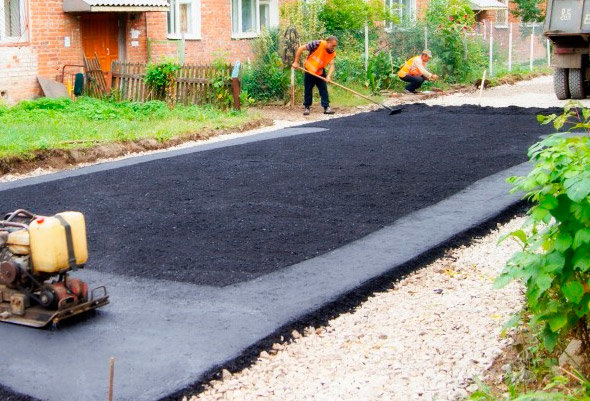 кв.м1,552.Установка фонарных столбов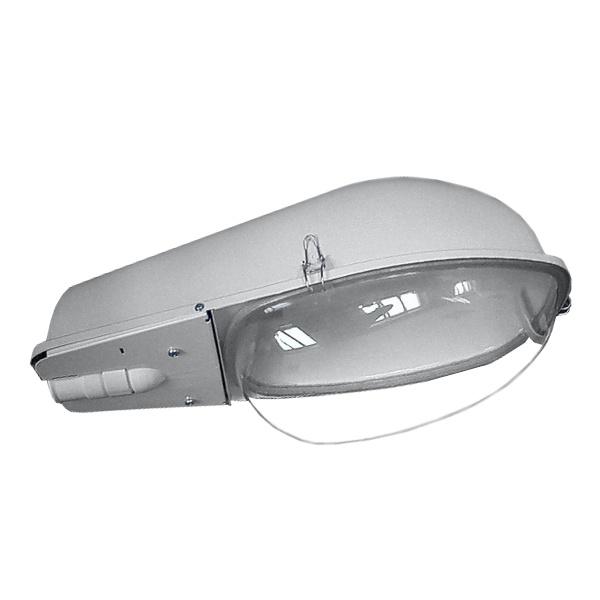 ед.20,03.Установка скамеек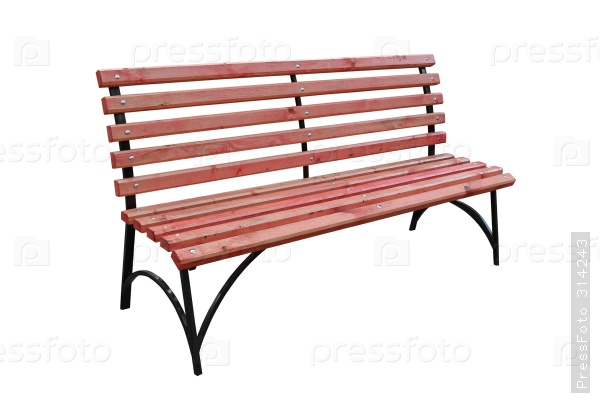 ед.5,04.Установка урн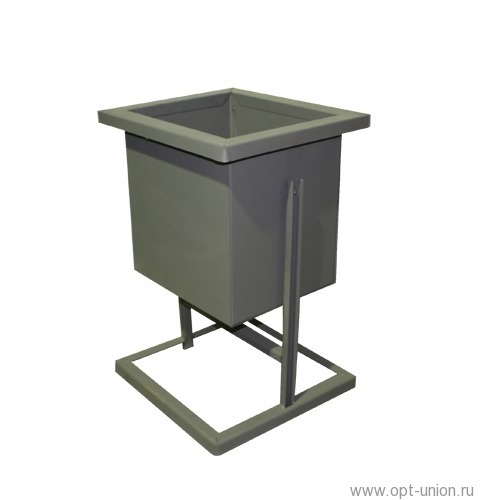 ед.2,0№ п/пАдрес дворовой территории1г. Сольцы, ул. Красных Партизан, д.3а2г. Сольцы, Наб. 7-го Ноября, д.10;3г. Сольцы, ул. Новгородская, д.74г. Сольцы, пр. Советский, д.325г. Сольцы, пр. Советский, д.12 и ул. Ленина, д.26г. Сольцы, пр. Советский, д.32а7г. Сольцы, ул. Новгородская, д.58а8г. Сольцы, ул. Новгородская, д.69г. Сольцы, ул. Ленина, д.1510г. Сольцы-2, ДОС 4011г. Сольцы-2, ДОС 3912г. Сольцы, ул. Курорт, д. 213г. Сольцы, ул.Луговая, д. 2114г. Сольцы, ул.Луговая, д. 1915г. Сольцы, ул. Красных партизан, д. 516г. Сольцы, ул. Новгородская, д. 91а17          г. Сольцы, ул. Новгородская, д. 89а18г. Сольцы, ул. Новгородская, д. 87а19г. Сольцы, ул. Горького, д. 32а20г. Сольцы, ул. Загородная, д.1а21          г. Сольцы, ул. Садовая, д. 2922г. Сольцы, ул. Лермонтова, д. 1523г. Сольцы, ул. Красных партизан, д.6б24г. Сольцы, пр. Советский, д. 41а25          г. Сольцы, ул. Псковская, д.27а26г. Сольцы, Матросова, д.д. 52 и 5427г. Сольцы, ул. Луговая, д. 1528г. Сольцы, ул. Псковская, д. 1529г. Сольцы, ул. Псковская, д. 1730г. Сольцы, ул.Новгородская, д. 6231г. Сольцы, ул.Новгородская, д. 6432г. Сольцы, пл. Победы, д. 133г. Сольцы-2, ДОС 16534г. Сольцы-2. ДОС 17035г. Сольцы-2, ДОС 17236г. Сольцы - 2, ДОС 18637г. Сольцы-2, ДОС19538г. Сольцы-2, ДОС 18039г. Сольцы, ул. Новгородская, д. 4       № п/п           Адрес общественной территории1.г. Сольцы, пл. Победы, около дома 32.г. Сольцы, ул. Гагарина, напротив домов 22-25 3.г. Сольцы, ул. Гагарина, напротив домов 25-304.г. Сольцы, от здания №2а по ул. Луначарского до ул. Красных партизан        № п/п           Адрес городского парка1.г. Сольцы, ул. Новгородская, Ильинский парк РискиОсновные причины возникновения рисковПредупреждающие мероприятияКомпенсирующие мероприятияКомпенсирующие мероприятияВнешние рискиВнешние рискиВнешние рискиВнешние рискиВнешние рискиПравовыеИзменение действующих нормативных правовых актов, принятых на областном уровне, влияющих на условия реализации муниципальной программыМониторинг изменений законодательства в области благоустройства и жилищной политики государстваМониторинг изменений законодательства в области благоустройства и жилищной политики государстваКорректировка муниципальной программыКорректировка муниципальных правовых актовКорректировка муниципальной программыКорректировка муниципальных правовых актовМакроэкономические (финансовые)Неблагоприятное развитие экономических процессов в стране и в мире в целом, приводящее к выпадению доходов бюджета городского поселения или увеличению расходов и, как следствие, к пересмотру финансирования ранее принятых расходных обязательств на реализацию мероприятий муниципальной программыПривлечение средств на реализацию мероприятий муниципальной программы из вышестоящего бюджетаМониторинг результативности мероприятий муниципальной программы и эффективности использования бюджетных средств, направляемых на реализацию муниципальной программыРациональное использование имеющихся финансовых средств Привлечение средств на реализацию мероприятий муниципальной программы из вышестоящего бюджетаМониторинг результативности мероприятий муниципальной программы и эффективности использования бюджетных средств, направляемых на реализацию муниципальной программыРациональное использование имеющихся финансовых средств Корректировка муниципальной программы в соответствии с фактическим уровнем финансирования и перераспределение средств между наиболее приоритетными направлениями муниципальной программы, сокращение объемов финансирования менее приоритетных направлений муниципальной программыКорректировка муниципальной программы в соответствии с фактическим уровнем финансирования и перераспределение средств между наиболее приоритетными направлениями муниципальной программы, сокращение объемов финансирования менее приоритетных направлений муниципальной программыВнутренние рискиВнутренние рискиВнутренние рискиВнутренние рискиВнутренние рискиОрганизационныеНедостаточная точность планирования мероприятий и прогнозирования значений показателей муниципальной программыСоставление годового плана реализации мероприятий муниципальной программы, осуществление последующего мониторинга их выполненияМониторинг результативности мероприятий муниципальной программы и эффективности использования бюджетных средств, направляемых на реализацию муниципальной программыРазмещение информации о результатах реализации мероприятий муниципальной программы на сайте Администрации Солецкого муниципального района в информационно-коммуникационной сети "Интернет"Корректировка плана мероприятий муниципальной программы и значений показателей реализации муниципальной программыПрименение штрафных санкций к внешним исполнителям мероприятий муниципальной программы, при необходимости - замена исполнителей мероприятийКорректировка плана мероприятий муниципальной программы и значений показателей реализации муниципальной программыПрименение штрафных санкций к внешним исполнителям мероприятий муниципальной программы, при необходимости - замена исполнителей мероприятийРесурсные (кадровые)Недостаточная квалификация специалистов, исполняющих мероприятия муниципальной программыНазначение постоянных ответственных исполнителей с обеспечением возможности их полноценного участия в реализации мероприятий муниципальной программыПовышение квалификации исполнителей мероприятий муниципальной программы (проведение обучения, семинаров, обеспечение им открытого доступа к методическим и информационным материалам).Привлечение к реализации мероприятий муниципальной программы представителей общественных и научных организацийРотация или замена исполнителей мероприятий муниципальной программыРотация или замена исполнителей мероприятий муниципальной программыN п/пНаименование мероприятияИсполнительСрок реализацииЦелевой показатель (номер целевогопоказателя изпаспортамуниципальнойпрограммы)Источник финансированияОбъем финансирования по годам (тыс. руб.)Объем финансирования по годам (тыс. руб.)Объем финансирования по годам (тыс. руб.)Объем финансирования по годам (тыс. руб.)Объем финансирования по годам (тыс. руб.)Объем финансирования по годам (тыс. руб.)N п/пНаименование мероприятияИсполнительСрок реализацииЦелевой показатель (номер целевогопоказателя изпаспортамуниципальнойпрограммы)Источник финансирования201720182019202020212022123456789101112            Задача 1. Улучшение комплексного благоустройства дворовых территорий многоквартирных жилых домов города Сольцы            Задача 1. Улучшение комплексного благоустройства дворовых территорий многоквартирных жилых домов города Сольцы            Задача 1. Улучшение комплексного благоустройства дворовых территорий многоквартирных жилых домов города Сольцы            Задача 1. Улучшение комплексного благоустройства дворовых территорий многоквартирных жилых домов города Сольцы            Задача 1. Улучшение комплексного благоустройства дворовых территорий многоквартирных жилых домов города Сольцы            Задача 1. Улучшение комплексного благоустройства дворовых территорий многоквартирных жилых домов города Сольцы            Задача 1. Улучшение комплексного благоустройства дворовых территорий многоквартирных жилых домов города Сольцы            Задача 1. Улучшение комплексного благоустройства дворовых территорий многоквартирных жилых домов города Сольцы            Задача 1. Улучшение комплексного благоустройства дворовых территорий многоквартирных жилых домов города Сольцы            Задача 1. Улучшение комплексного благоустройства дворовых территорий многоквартирных жилых домов города Сольцы            Задача 1. Улучшение комплексного благоустройства дворовых территорий многоквартирных жилых домов города Сольцы            Задача 1. Улучшение комплексного благоустройства дворовых территорий многоквартирных жилых домов города Сольцы1.1.Благоустройство дворовых территорий в соответствии с  адресным перечнем дворовых территорий многоквартирных домов:2017 год г. Сольцы, ул. Красных Партизан, д.3а;г. Сольцы, Наб. 7-го Ноября, д.10;г. Сольцы, ул. Новгородская, д.7;г. Сольцы, пр. Советский, д.32;г. Сольцы, пр. Советский, д.12 и ул. Ленина, д.2;г. Сольцы, пр. Советский, д.32а;г. Сольцы, ул. Новгородская, д.58а;г. Сольцы, ул. Новгородская, д.6;г. Сольцы, ул. Ленина, д.15;г. Сольцы-2, ДОС 40;г. Сольцы-2, ДОС 39;г. Сольцы, ул. Курорт, д. 2;2018 годг. Сольцы, ул.Луговая, д. 21; г. Сольцы, ул.Луговая, д. 19;г. Сольцы, ул. Красных партизан, д. 5; г. Сольцы, ул. Новгородская, д. 91а;г. Сольцы, ул. Новгородская, д. 89а;г. Сольцы, ул. Новгородская, д. 87а;г. Сольцы, Горького, д. 32а; Сольцы, ул. Загородная, д.1а;г. Сольцы, ул. Садовая, д. 29;г. Сольцы-2, ДОС 186;г. Сольцы-2, ДОС 195.2019 годг. Сольцы, ул. Лермонтова, д. 15, г. Сольцы, ул. Красных партизан, д.6б;г. Сольцы, пр-кт. Советский, д. 41а;г. Сольцы, ул. Псковская, д.27а;г. Сольцы, Матросова, д.д. 52 и 54; г. Сольцы, ул. Луговая, д. 15;г. Сольцы, ул. Псковская, д. 15; г. Сольцы, ул. Псковская, д. 17.2020 годг. Сольцы, ул.Новгородская, д. 62;г. Сольцы, ул.Новгородская, д. 64;г. Сольцы, пл. Победы, д. 1;г. Сольцы-2, ДОС 165;г. Сольцы-2. ДОС 170;г. Сольцы-2, ДОС 172;г. Сольцы - 2, ДОС 180;г. Сольцы, ул. Новгородская, д. 4отдел градостроительства и благоустройства, МБУ «Солецкое городское хозяйство»2017 -2022 годы1.1.1.Федеральный бюджет2080,2262196,821922661,13542661,13542661,13542661,13541.1.Благоустройство дворовых территорий в соответствии с  адресным перечнем дворовых территорий многоквартирных домов:2017 год г. Сольцы, ул. Красных Партизан, д.3а;г. Сольцы, Наб. 7-го Ноября, д.10;г. Сольцы, ул. Новгородская, д.7;г. Сольцы, пр. Советский, д.32;г. Сольцы, пр. Советский, д.12 и ул. Ленина, д.2;г. Сольцы, пр. Советский, д.32а;г. Сольцы, ул. Новгородская, д.58а;г. Сольцы, ул. Новгородская, д.6;г. Сольцы, ул. Ленина, д.15;г. Сольцы-2, ДОС 40;г. Сольцы-2, ДОС 39;г. Сольцы, ул. Курорт, д. 2;2018 годг. Сольцы, ул.Луговая, д. 21; г. Сольцы, ул.Луговая, д. 19;г. Сольцы, ул. Красных партизан, д. 5; г. Сольцы, ул. Новгородская, д. 91а;г. Сольцы, ул. Новгородская, д. 89а;г. Сольцы, ул. Новгородская, д. 87а;г. Сольцы, Горького, д. 32а; Сольцы, ул. Загородная, д.1а;г. Сольцы, ул. Садовая, д. 29;г. Сольцы-2, ДОС 186;г. Сольцы-2, ДОС 195.2019 годг. Сольцы, ул. Лермонтова, д. 15, г. Сольцы, ул. Красных партизан, д.6б;г. Сольцы, пр-кт. Советский, д. 41а;г. Сольцы, ул. Псковская, д.27а;г. Сольцы, Матросова, д.д. 52 и 54; г. Сольцы, ул. Луговая, д. 15;г. Сольцы, ул. Псковская, д. 15; г. Сольцы, ул. Псковская, д. 17.2020 годг. Сольцы, ул.Новгородская, д. 62;г. Сольцы, ул.Новгородская, д. 64;г. Сольцы, пл. Победы, д. 1;г. Сольцы-2, ДОС 165;г. Сольцы-2. ДОС 170;г. Сольцы-2, ДОС 172;г. Сольцы - 2, ДОС 180;г. Сольцы, ул. Новгородская, д. 4отдел градостроительства и благоустройства, МБУ «Солецкое городское хозяйство»2017 -2022 годы1.1.1.Областной бюджет1221,6321259,19808794,8846794,8846794,8846794,88461.1.Благоустройство дворовых территорий в соответствии с  адресным перечнем дворовых территорий многоквартирных домов:2017 год г. Сольцы, ул. Красных Партизан, д.3а;г. Сольцы, Наб. 7-го Ноября, д.10;г. Сольцы, ул. Новгородская, д.7;г. Сольцы, пр. Советский, д.32;г. Сольцы, пр. Советский, д.12 и ул. Ленина, д.2;г. Сольцы, пр. Советский, д.32а;г. Сольцы, ул. Новгородская, д.58а;г. Сольцы, ул. Новгородская, д.6;г. Сольцы, ул. Ленина, д.15;г. Сольцы-2, ДОС 40;г. Сольцы-2, ДОС 39;г. Сольцы, ул. Курорт, д. 2;2018 годг. Сольцы, ул.Луговая, д. 21; г. Сольцы, ул.Луговая, д. 19;г. Сольцы, ул. Красных партизан, д. 5; г. Сольцы, ул. Новгородская, д. 91а;г. Сольцы, ул. Новгородская, д. 89а;г. Сольцы, ул. Новгородская, д. 87а;г. Сольцы, Горького, д. 32а; Сольцы, ул. Загородная, д.1а;г. Сольцы, ул. Садовая, д. 29;г. Сольцы-2, ДОС 186;г. Сольцы-2, ДОС 195.2019 годг. Сольцы, ул. Лермонтова, д. 15, г. Сольцы, ул. Красных партизан, д.6б;г. Сольцы, пр-кт. Советский, д. 41а;г. Сольцы, ул. Псковская, д.27а;г. Сольцы, Матросова, д.д. 52 и 54; г. Сольцы, ул. Луговая, д. 15;г. Сольцы, ул. Псковская, д. 15; г. Сольцы, ул. Псковская, д. 17.2020 годг. Сольцы, ул.Новгородская, д. 62;г. Сольцы, ул.Новгородская, д. 64;г. Сольцы, пл. Победы, д. 1;г. Сольцы-2, ДОС 165;г. Сольцы-2. ДОС 170;г. Сольцы-2, ДОС 172;г. Сольцы - 2, ДОС 180;г. Сольцы, ул. Новгородская, д. 4отдел градостроительства и благоустройства, МБУ «Солецкое городское хозяйство»2017 -2022 годы1.1.1.Бюджет Солецкого городского поселения175,631987,434987,434316,704987,434987,4341.1.Благоустройство дворовых территорий в соответствии с  адресным перечнем дворовых территорий многоквартирных домов:2017 год г. Сольцы, ул. Красных Партизан, д.3а;г. Сольцы, Наб. 7-го Ноября, д.10;г. Сольцы, ул. Новгородская, д.7;г. Сольцы, пр. Советский, д.32;г. Сольцы, пр. Советский, д.12 и ул. Ленина, д.2;г. Сольцы, пр. Советский, д.32а;г. Сольцы, ул. Новгородская, д.58а;г. Сольцы, ул. Новгородская, д.6;г. Сольцы, ул. Ленина, д.15;г. Сольцы-2, ДОС 40;г. Сольцы-2, ДОС 39;г. Сольцы, ул. Курорт, д. 2;2018 годг. Сольцы, ул.Луговая, д. 21; г. Сольцы, ул.Луговая, д. 19;г. Сольцы, ул. Красных партизан, д. 5; г. Сольцы, ул. Новгородская, д. 91а;г. Сольцы, ул. Новгородская, д. 89а;г. Сольцы, ул. Новгородская, д. 87а;г. Сольцы, Горького, д. 32а; Сольцы, ул. Загородная, д.1а;г. Сольцы, ул. Садовая, д. 29;г. Сольцы-2, ДОС 186;г. Сольцы-2, ДОС 195.2019 годг. Сольцы, ул. Лермонтова, д. 15, г. Сольцы, ул. Красных партизан, д.6б;г. Сольцы, пр-кт. Советский, д. 41а;г. Сольцы, ул. Псковская, д.27а;г. Сольцы, Матросова, д.д. 52 и 54; г. Сольцы, ул. Луговая, д. 15;г. Сольцы, ул. Псковская, д. 15; г. Сольцы, ул. Псковская, д. 17.2020 годг. Сольцы, ул.Новгородская, д. 62;г. Сольцы, ул.Новгородская, д. 64;г. Сольцы, пл. Победы, д. 1;г. Сольцы-2, ДОС 165;г. Сольцы-2. ДОС 170;г. Сольцы-2, ДОС 172;г. Сольцы - 2, ДОС 180;г. Сольцы, ул. Новгородская, д. 4отдел градостроительства и благоустройства, МБУ «Солецкое городское хозяйство»2017 -2022 годы1.1.1.Внебюджетные средства35,126493,717493,717493,717493,717493,717    Задача 2. Улучшение комплексного благоустройства наиболее посещаемых муниципальных территорий общего пользования города Сольцы    Задача 2. Улучшение комплексного благоустройства наиболее посещаемых муниципальных территорий общего пользования города Сольцы    Задача 2. Улучшение комплексного благоустройства наиболее посещаемых муниципальных территорий общего пользования города Сольцы    Задача 2. Улучшение комплексного благоустройства наиболее посещаемых муниципальных территорий общего пользования города Сольцы    Задача 2. Улучшение комплексного благоустройства наиболее посещаемых муниципальных территорий общего пользования города Сольцы    Задача 2. Улучшение комплексного благоустройства наиболее посещаемых муниципальных территорий общего пользования города Сольцы    Задача 2. Улучшение комплексного благоустройства наиболее посещаемых муниципальных территорий общего пользования города Сольцы    Задача 2. Улучшение комплексного благоустройства наиболее посещаемых муниципальных территорий общего пользования города Сольцы    Задача 2. Улучшение комплексного благоустройства наиболее посещаемых муниципальных территорий общего пользования города Сольцы    Задача 2. Улучшение комплексного благоустройства наиболее посещаемых муниципальных территорий общего пользования города Сольцы    Задача 2. Улучшение комплексного благоустройства наиболее посещаемых муниципальных территорий общего пользования города Сольцы    Задача 2. Улучшение комплексного благоустройства наиболее посещаемых муниципальных территорий общего пользования города Сольцы2.1.Благоустройство наиболее посещаемых территорий общего пользования в соответствии с адресным перечнем территорий общего пользования: 2017 годплощадь Победы, напротив дома 3,2018 годПлощадка «Юбилейная», 1 этап: напротив домов 22-25 по ул. Гагарина г. Сольцы;2019 годПлощадка «Юбилейная», 2 этап: напротив домов 25-30 по ул. Гагарина г. Сольцы;2020 годПлощадка «Набережная реки Шелонь», г. Сольцы, от здания №2а по ул. Луначарского до ул. Красных партизан, 1 этап –выравнивание грунта (срезание верхнего слоя и подсыпка,  очистка от поросли), обустройство дорожно-тропиночной сети,посев газонной травы, обустройство спортивной площадки для пляжного волейбола;2021 годПлощадка «Набережная реки Шелонь», г. Сольцы, от здания №2а по ул. Луначарского до ул. Красных партизан, 2 этап – ремонт асфальтовового покрытия с установкой бордюрного камня, установка спортиной площадки;2022 годПлощадка «Набережная реки Шелонь», г. Сольцы, от здания №2а по ул. Луначарского до ул. Красных партизан, 3 этап – ремонт мостика через ручей Крутец,обустройство места для купания (выравнивание и подсыпка береговой линии, установка, урн, скамеек, кабинок для переодевания, деревянных грибков от солнца),обустройство дорожно-тропиночной сети по парку.отдел градостроительства и благоустройства, МБУ «Солецкое городское хозяйство»2017-2022 годы1.2.1.Федеральный бюджет1040,030635,65081770,0770,0770,0770,02.1.Благоустройство наиболее посещаемых территорий общего пользования в соответствии с адресным перечнем территорий общего пользования: 2017 годплощадь Победы, напротив дома 3,2018 годПлощадка «Юбилейная», 1 этап: напротив домов 22-25 по ул. Гагарина г. Сольцы;2019 годПлощадка «Юбилейная», 2 этап: напротив домов 25-30 по ул. Гагарина г. Сольцы;2020 годПлощадка «Набережная реки Шелонь», г. Сольцы, от здания №2а по ул. Луначарского до ул. Красных партизан, 1 этап –выравнивание грунта (срезание верхнего слоя и подсыпка,  очистка от поросли), обустройство дорожно-тропиночной сети,посев газонной травы, обустройство спортивной площадки для пляжного волейбола;2021 годПлощадка «Набережная реки Шелонь», г. Сольцы, от здания №2а по ул. Луначарского до ул. Красных партизан, 2 этап – ремонт асфальтовового покрытия с установкой бордюрного камня, установка спортиной площадки;2022 годПлощадка «Набережная реки Шелонь», г. Сольцы, от здания №2а по ул. Луначарского до ул. Красных партизан, 3 этап – ремонт мостика через ручей Крутец,обустройство места для купания (выравнивание и подсыпка береговой линии, установка, урн, скамеек, кабинок для переодевания, деревянных грибков от солнца),обустройство дорожно-тропиночной сети по парку.отдел градостроительства и благоустройства, МБУ «Солецкое городское хозяйство»2017-2022 годы1.2.1.Областной бюджет610,900364,34919230,0230,0230,0230,02.1.Благоустройство наиболее посещаемых территорий общего пользования в соответствии с адресным перечнем территорий общего пользования: 2017 годплощадь Победы, напротив дома 3,2018 годПлощадка «Юбилейная», 1 этап: напротив домов 22-25 по ул. Гагарина г. Сольцы;2019 годПлощадка «Юбилейная», 2 этап: напротив домов 25-30 по ул. Гагарина г. Сольцы;2020 годПлощадка «Набережная реки Шелонь», г. Сольцы, от здания №2а по ул. Луначарского до ул. Красных партизан, 1 этап –выравнивание грунта (срезание верхнего слоя и подсыпка,  очистка от поросли), обустройство дорожно-тропиночной сети,посев газонной травы, обустройство спортивной площадки для пляжного волейбола;2021 годПлощадка «Набережная реки Шелонь», г. Сольцы, от здания №2а по ул. Луначарского до ул. Красных партизан, 2 этап – ремонт асфальтовового покрытия с установкой бордюрного камня, установка спортиной площадки;2022 годПлощадка «Набережная реки Шелонь», г. Сольцы, от здания №2а по ул. Луначарского до ул. Красных партизан, 3 этап – ремонт мостика через ручей Крутец,обустройство места для купания (выравнивание и подсыпка береговой линии, установка, урн, скамеек, кабинок для переодевания, деревянных грибков от солнца),обустройство дорожно-тропиночной сети по парку.отдел градостроительства и благоустройства, МБУ «Солецкое городское хозяйство»2017-2022 годы1.2.1.Бюджет Солецкого городского поселения86,891250,0200,00,0200,0200,02.2.Разработка проектной документации (дизайн-проектов) обустройства общественных территорийотдел градостроительства и благоустройства2018-2022Годы1.2.2.Бюджет Солецкого городского поселения------Задача 3. Улучшение комплексного благоустройства парка города СольцыЗадача 3. Улучшение комплексного благоустройства парка города СольцыЗадача 3. Улучшение комплексного благоустройства парка города СольцыЗадача 3. Улучшение комплексного благоустройства парка города СольцыЗадача 3. Улучшение комплексного благоустройства парка города СольцыЗадача 3. Улучшение комплексного благоустройства парка города СольцыЗадача 3. Улучшение комплексного благоустройства парка города СольцыЗадача 3. Улучшение комплексного благоустройства парка города СольцыЗадача 3. Улучшение комплексного благоустройства парка города СольцыЗадача 3. Улучшение комплексного благоустройства парка города СольцыЗадача 3. Улучшение комплексного благоустройства парка города СольцыЗадача 3. Улучшение комплексного благоустройства парка города Сольцы3.1.Обустройство городского парка:Ильинский парк отдел градостроительства и благоустройства, МБУ «Солецкое городское хозяйство»2017 год 1.3.1Федеральный бюджет260,84863000003.1.Обустройство городского парка:Ильинский парк отдел градостроительства и благоустройства, МБУ «Солецкое городское хозяйство»2017 год 1.3.1Областной бюджет153,19837000003.1.Обустройство городского парка:Ильинский парк отдел градостроительства и благоустройства, МБУ «Солецкое городское хозяйство»2017 год 1.3.1Бюджет Солецкого городского поселения4,18200000Задача 4. Составление и проверка сметных расчетов стоимости работ по благоустройству наиболее посещаемых общественных территорий и обустройству городского паркаЗадача 4. Составление и проверка сметных расчетов стоимости работ по благоустройству наиболее посещаемых общественных территорий и обустройству городского паркаЗадача 4. Составление и проверка сметных расчетов стоимости работ по благоустройству наиболее посещаемых общественных территорий и обустройству городского паркаЗадача 4. Составление и проверка сметных расчетов стоимости работ по благоустройству наиболее посещаемых общественных территорий и обустройству городского паркаЗадача 4. Составление и проверка сметных расчетов стоимости работ по благоустройству наиболее посещаемых общественных территорий и обустройству городского паркаЗадача 4. Составление и проверка сметных расчетов стоимости работ по благоустройству наиболее посещаемых общественных территорий и обустройству городского паркаЗадача 4. Составление и проверка сметных расчетов стоимости работ по благоустройству наиболее посещаемых общественных территорий и обустройству городского паркаЗадача 4. Составление и проверка сметных расчетов стоимости работ по благоустройству наиболее посещаемых общественных территорий и обустройству городского паркаЗадача 4. Составление и проверка сметных расчетов стоимости работ по благоустройству наиболее посещаемых общественных территорий и обустройству городского паркаЗадача 4. Составление и проверка сметных расчетов стоимости работ по благоустройству наиболее посещаемых общественных территорий и обустройству городского паркаЗадача 4. Составление и проверка сметных расчетов стоимости работ по благоустройству наиболее посещаемых общественных территорий и обустройству городского паркаЗадача 4. Составление и проверка сметных расчетов стоимости работ по благоустройству наиболее посещаемых общественных территорий и обустройству городского парка4.1.Проверка сметных расчетов стоимости работ по благоустройству наиболее посещаемых общественных территорий и обустройству городского парка ГБУ «Региональный центр по ценообразованию в строительстве Новгородской области».Отдел градостроительства и благоустройства2017-2022 годы1.4.1.Бюджет Солецкого городского поселения16,325,025,00,025,025,04.2.Составление сметных расчетов стоимости работ по благоустройству наиболее посещаемых общественных территорий.Отдел градостроительства и благоустройства2018-2022 годы1.4.2.Бюджет Солецкого городского поселения0.025,025,00,025,025,0ИТОГО по программе:ИТОГО по программе:ИТОГО по программе:ИТОГО по программе:ИТОГО по программе:5684,9656237,1716187,1715266,4416187,1716187,171